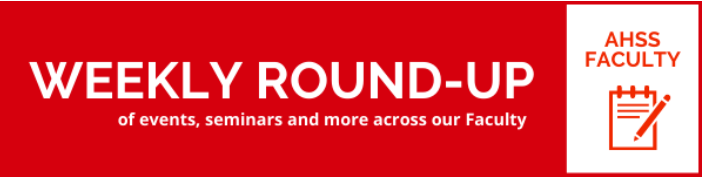 GUIDELINES FOR AHSS FACULTY WEEKLY ROUND-UP INSERTIONSDue to feedback across the Faculty, and in the interests of ensuring the AHSS Weekly Round-Up is fit for purpose, all colleagues are asked to note the following guidelines when submitting items for inclusion in the communication:Only School/Institute event notices will be accepted for inclusion. General School/Institute news or notifications should not be submittedIn an effort to ensure the Round-Up does not take up unnecessary space in staff and student inboxes, all items must be emailed in text format only. Attachments or images will not be acceptedNotices must have minimal text with web link, where appropriate, for further detailsFor the most part, any event will only be promoted onceWeekly deadline for acceptance of notices is Tuesday at 12:00. Any notices received after this will not be included in that week’s Round-up. FACULTY COMMUNICATIONS - STAFF (EXCEPT WEB WHICH IS PUBLIC)UNIVERSITY WIDE COMMUNICATIONS – STAFF, STUDENTS AND GENERAL PUBLICSCHOOL COMMUNICATIONS – STAFF AND STUDENTS
Each School has different communication vehicles so please contact the relevant School directly.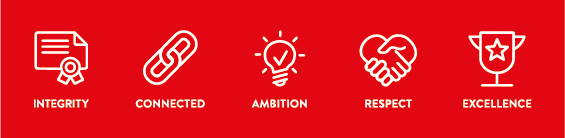 TIMINGMEDIUMCONTENTPROCESSOngoingAHSS Leadership WebsiteLeadership Details
Faculty Office StaffSubmit to d.mccrory@qub.ac.uk WeeklyFaculty Weekly RoundupEvents, seminars, conferences – promoting dates normally a week in advance.  Not normally repeated.  Submit to ahss@qub.ac.uk  MonthlyFaculty Focus NewsletterNews stories eg book launches, awards, research grants, new staff, key datesSubmit to pvcahss@qub.ac.uk     Every six weeksTeam BriefKey University decisions, information and progressTeam Brief with Faculty wide content, e-mailed to School Senior Management to include local news.  Content for Faculty Wide and Faculty Office sections e-mail to d.mcrory@qub.ac.uk.  TIMINGMEDIUMCONTENTPROCESSOngoingWhat’s On At Queen’sEvents at Queen’s by types and audiencehttps://www.qub.ac.uk/events/list-your-event/ WeeklyQueen’s RoundupKey events of interest to StaffE-mail roundup@qub.ac.uk with text and image Thursday before the Monday it is e-mailed